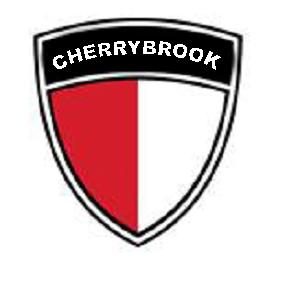 Cherrybrook Football ClubCode of Conduct for Parents, Carers and SpectatorsIntroductionParents, carers and spectators have a great influence on children’s enjoyment and success in football.  All children play football because, first and foremost, they love the game – it’s fun!  It is important to remember, however, that no matter how good a child becomes at football, positive encouragement from parents, carers and spectators will increase their:Enjoyment of the gameSense of personal achievementSelf-esteemEnthusiasm to improve their skills and techniques.It is essential therefore that parents, carers and spectators contribute towards a positive environment for children to enjoy football and avoid the negative impact that can arise from aggressive or over-enthusiastic touchline pressure.  Remember, children’s football is a time for them to develop their technical, physical, tactical and social skills.  Winning isn’t everything. We all have a responsibility to promote the highest standards of behaviour in the game.  Parents and carers accordingly have a big responsibility as part of the FA’s “Respect” programme to eradicate touchline pressure and abuse by committing to, and signing up to, standards of good behaviour throughout the season.APP12D/1Parents and carers also have a responsibility for their children’s behaviour and to encourage high standards of conduct both on and off the field. 	Cherrybrook Football Club fully supports the FA’s “Respect” programme to ensure that football can be enjoyed by players, officials, coaches, parents, carers and spectators alike in a safe and positive environment.Cherrybrook Football Club asks therefore that you play your part by agreeing and signing up to observe the Football Association’s Respect Code of Conduct for parents, carers and spectators, set out below, at all times.The Code of ConductI agree that I will:Remember that children play football for FUNApplaud effort and good play from both teams as well as successAlways respect the match officials’ decisionsRemain outside the field of play and within the Designated Spectators’ Area (where one is provided)Let the coaches do their job and do not confuse the players by telling them what to doEncourage the players to respect the opposition, the referee and match officials and set a good example by doing so myselfAvoid criticising a player for making a mistake – mistakes are part of learningNever engage in, or tolerate, offensive, insulting or abusive language or behaviourAPP12D/2I understand that if I do not follow this Code of Conduct, any or all of the following actions may be taken by my Club, by the County FA, the League or the Football Association. I may be:Issued with a verbal warning by a Club or League officialRequired to meet with the Club, League or County FA Welfare OfficerRequired to meet with the Club CommitteeRequired to undertake a Football Association education courseObliged by the Club to leave the match venueRequested by the Club not to attend any of its future gamesHave my Club membership suspended or removedRequired to leave the Club along with my child and other members of my familyIn addition to the above:The County FA or Football Association could impose a fine and/or suspension upon the ClubAPP12D/3